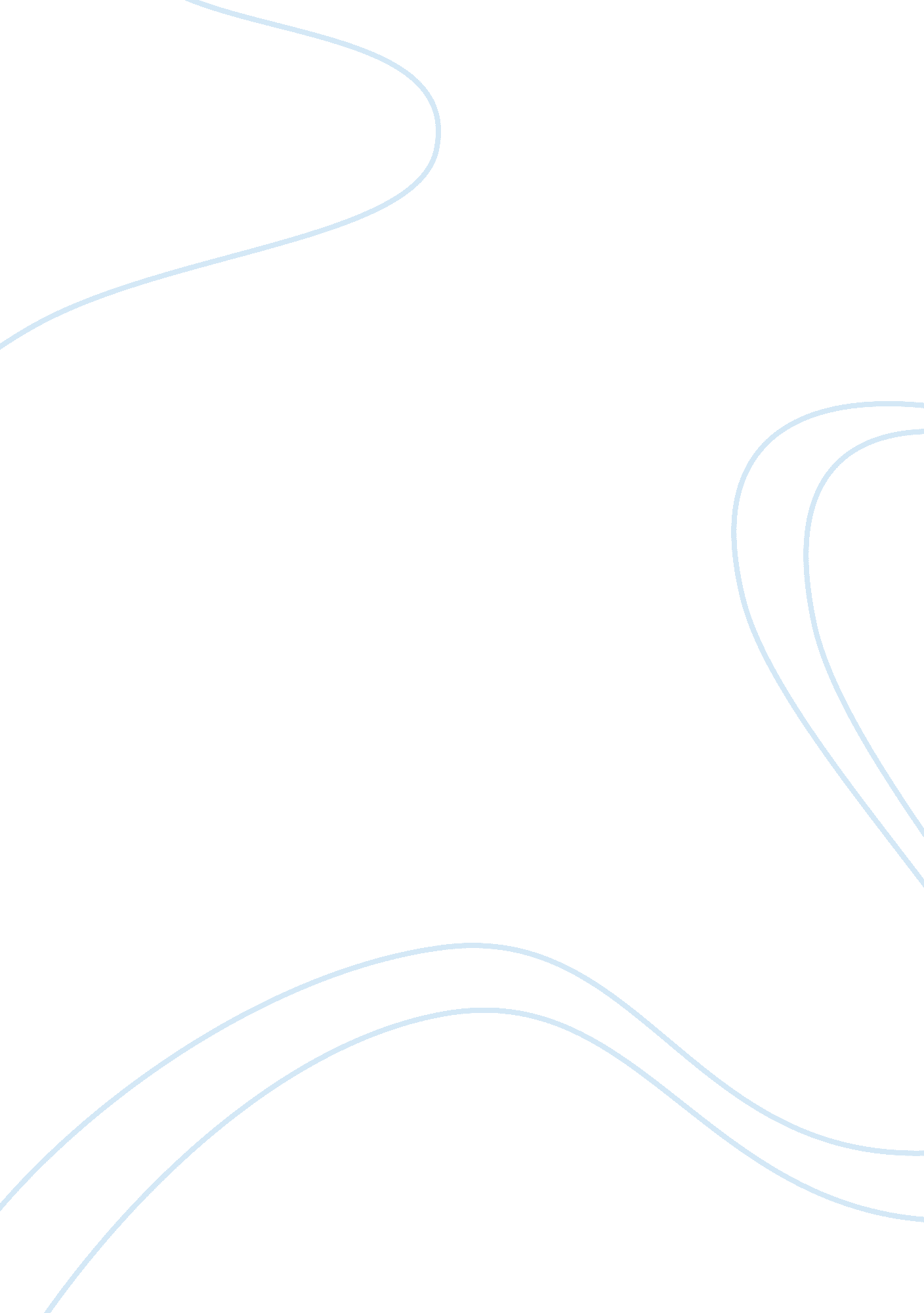 PresentationLinguistics, English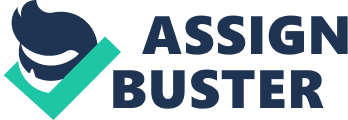 Topic: Interview Summary: Main motives of the organization are to provide quality service to its Also, providing door to door service in order to improve the health of the society is a major future plan. The organization maintains a healthy relationship between the employee and the employer. Employees are given enough time to relax with minimum working hours to avoid over stressing. They are paid at time and the pay is good enough to keep them happy and satisfied with their jobs. They are made to feel that they themselves are a part of the organization and it is the organization that needs them rather than they needing the organization. 
Since it’s an emerging market, Stiff competition due to increased number of facilities, Strict and rigid government policies which are not providing them with enough room and a shortage of competent and qualified staff since are the major challenges faced by the organization. The government has been changing its policies, rules and regulations pretty abruptly thus providing the staff and organization with no time to adapt and make things go haphazard. When it comes to the safety of their workers the organization has strict rules and takes serious precautionary measures. Major safety measures include an always ready emergency team and an isolation room for contagious outbreaks. It is the safety measures that keep the facility running and earn the trust of their clients. 
Time management is one of the most important tasks at a hospital and it is considered to be the duty of a hospital manager to: Prepare timetables, Maintain discipline, Make sure everything is done in order, Perform daily chores, and Keep the hospital managed. If one of the mentioned things goes out of order or the given time table is not followed by the employees, running a healthcare facility would get a lot more difficult for the healthcare executive. It is his duty to keep people at their positions and remind them of what their jobs are. 
Healthcare Executives: 
Managers in the field of health and medicine are known as healthcare executives/Hospital managers. These personnel are specially trained to manage either a specialized unit of a hospital or the whole facility. Healthcare executives are also trained to keep them aware of the regularly changing health laws and new regulations. These officials must have some medical knowledge to understand the procedure being undertaken in their facilities and their possible consequence in order to manage any worst outcome. 
Healthcare executives have a decent pay-scale when compared to the other executive jobs. They are supposed to earn an expected salary of more than 88 thousand US Dollars per year as per a survey conducted in May 2012. Also, there is an expected increase in the demand of healthcare executive since the world is growing rapidly in population. With this rapidly growing world, there would be an increase in the demand of healthcare services and a lot of new facilities either private or public would be built in order to meet the increasing demand and hence not only healthcare executives, there would be a boom in all healthcare jobs in the near future. For someone to be a healthcare executive, a minimum of Bachelor’s degree is required. No one below an education level of bachelor’s is considered eligible for the job and applicants with a Master’s are usually preferred since they are thought to have more knowledge in the respective field. 
Epidemiology, strategic marketing in healthcare, ethical issues in health care, Finance and accounting, Human resource management and healthcare planning as well healthcare information systems are considered to be important majors if someone aims to pursue this career. 
My Aim: 
I prefer to work for my community and society in a way that I provide better facilities to the people I serve. Healthcare management is my future career of choice since it would provide me with an opportunity to serve my people and humanity. Also, I would have an opportunity to observe the amazing human body more closely than I can imagine. I have always wanted to follow all the latest researches and developments in this field of healthcare and this career would not only allow me to get a deeper and closer look into the developments but give me with a golden opportunity to bring these projects into practice and cure the incurable diseases. I would also be able to help make improvements in this field and I believe I am ready to face the challenges this career brings. I wish to work in a reputable organization and make the organization one of the top in the field and this would be the greatest challenge. I hope to pursue this field of Healthcare Management and provide a better service to the people I work for. 
My future plans are: 
Study hard so that I could get an admission in a reputable institution in this field., Choose majors which would help me pursue this career after I complete my studies., Get good grades in college, Join a reputable organization and prove myself. 